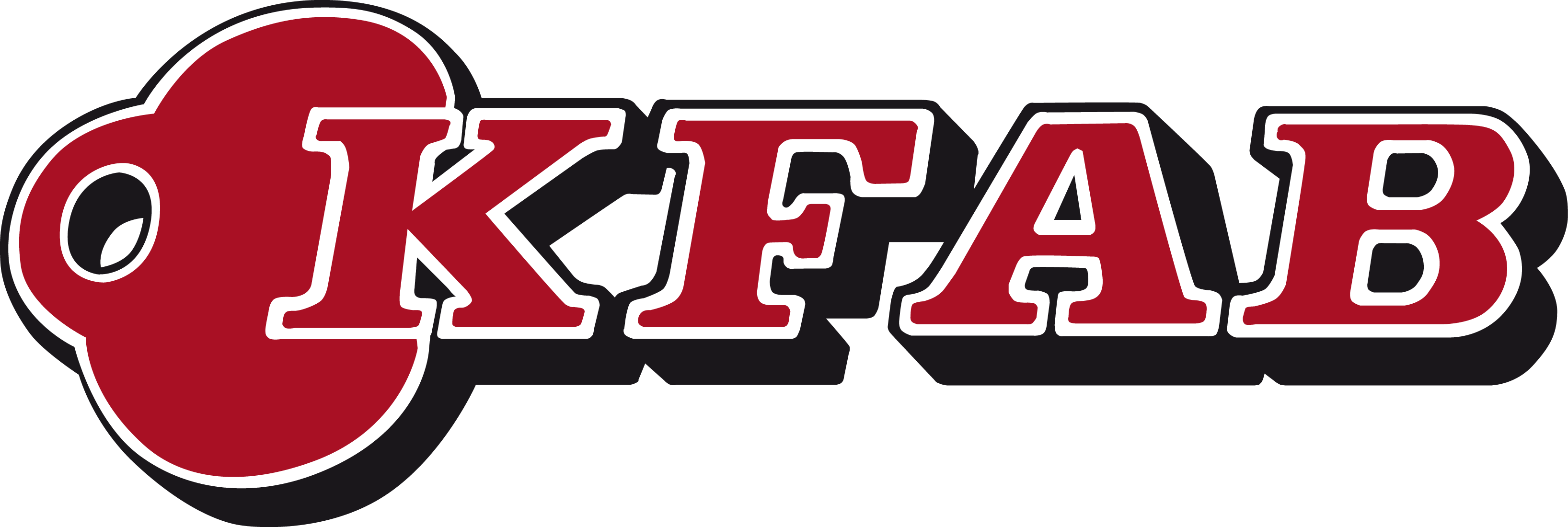 Handläggare Innehållsförteckning6	EL- OCH TELESYSTEM	461	KANALISATIONSSYSTEM	963	ELKRAFTSYSTEM	963.F	BELYSNINGSSYSTEM	963.H	ELVÄRMESYSTEM	1463.J	MOTORDRIFTSYSTEM	1564	TELESYSTEM	1564.BCD	flerfunktionsnät för telekommunikationssystem	1566	SYSTEM FÖR SPÄNNINGSUTJÄMNING OCH ELEKTRISK SEPARATION	17B	FÖRARBETEN, HJÄLPARBETEN, SANERINGSARBETEN, FLYTTNING, DEMONTERING, RIVNING, RÖJNING MM	17S	APPARATER, UTRUSTNING, KABLAR MM I EL- OCH TELESYSTEM	18SBJ	KABELGENOMFÖRINGAR	18SBN.112  Kabelskydd av plaströr	18SC	EL- OCH TELEKABLAR MM	18SCB.7	Kraftkablar i mark och under vatten	18SCF.7	Tele och datakablar i mark och under vatten	18SEC.3	Dvärgbrytare	19SED	Jordfelsbrytare	19SKB	KOPPLINGSUTRUSTNINGAR	19SKY.13	Patronmanöverdon	20SKY.71	Skåp för smältpatroner	20SLB.1	Installationsströmställare	20SLC.11	Elektroniska kopplingsur	21SLC.32	Elektroniska tidströmställare	21SMC.4 	Uttagscentraler för laddning av eldrivna fordon	22Y	MÄRKNING, KONTROLL, DOKUMENTATION MM	22YGB.6	Märkning av el- och teleinstallationer	22YGB.631	Märkning av centralutrustningar i elkraftsinstallationer	24YGB.71	Märkning av hissinstallationer	24YGB.81	Märkning av styr- och Övervakningsinstallationer för fastighetsdrift	24YGC.6 	Skyltning för el- och teleinstallationer	24YGC.63 	Skyltning för elkraftsinstallationer	24YGC.81	Skyltning för styr- och övervakningsinstallationer	24YHB.6	Kontroll av el- och telesystem	24YHB.63 	Kontroll av elkraftsystem	25YHB.71 	Kontroll av hissystem	25YHB.81 	Kontroll av styr- och övervakningssystem för fastighetsdrift	25YHC.6	Injustering av el- och telesystem	25YHC.6	Injustering av el- och telesystem	25YHC.81	Injustering av el- och telesystem	25YJ	TEKNISK DOKUMENTATION M M FÖR INSTALLATIONER	25YJC.6	Bygghandlingar för el- och eleinstallationer	25YJD.6	Underlag för relationshandlingar för el- och telesystem	26YJE.6	Relationshandlingar för el- och teleinstallationer	26YJL.6	Drift- och underhållsinstruktioner för el- och telesystem	26YKB	utbildning och information till drift- och underhållspersonal	26BILAGA 1	27Denna beskrivning ansluter till AMA EL 19Röd markerad text är nytt i denna utgåva.*) Denna symbol visar borttagen text från föregående standard.6	EL- OCH TELESYSTEM ALLMÄNTFöreliggande standard för elteknik (i fortsättningen benämnd standard) beskriver Katrineholms Fastighets ABs lägsta krav vid utförande av installationer för el- och telesystem för ny, om- och tillbyggnad.Standarden ansluter till myndighetsförfattningar samt i huvudsak till följande normer:SS 436 40 00 ElinstallationsreglernaSS 437 01 02, utg 2:2018 Elinstallationer för lågspänning - Vägledning för anslutning, mätning, placering och montage av el- och teleinstallationer*)Ljuskulturs planeringsguide för belysning ”Ljus&Rum”EBR-standard ”Kabelförläggning max 145 kV”SEK-HandböckerUtsikts Riktlinjer för byggnation av fastighetsnät.Vissa ytterligare normer kan förekomma åberopade i den följande texten.Krav och regler enligt myndighetsförfattningar och i åberopade normer och anvisningar upprepas inte i denna standard. Vissa ytterligare normer kan förekomma åberopade i den följande texten.Krav och regler enligt myndighetsförfattningar och i åberopade normer och anvisningar upprepas inte i denna standard.Normer och anvisningar i senaste utgåva ska gälla för projektet.Där krav och regler saknas i myndigheters regelverk, i åberopade normer och anvisningar eller i denna standard kontaktas Katrineholms Fastighets ABs projektledare för överenskommelse om utförande.Material och arbetsutföranden skall baseras på EL-AMA och vara i utförande enligt svensk praxis.Elutrymmen ska disponeras så att minst 20% reservplats finns för framtida utökning med ytterligare elutrustning.För placering av centraler och apparatskåp gäller:minst 1200 mm fritt för betjäning skall finnas framför kopplingsutrustning innehållande överströmsskydd med märkström över 63A.minst 800 mm fritt för betjäning skall finnas framför övriga kopplingsutrustningar.Får ej placeras i förråd. I huvudsak placeras dessa i korridorer och liknande utrymmen.Kanalisation för serviskablar ska vid nybyggnad mynna i elutrymmen i byggnad.ElservisElförsörjning ska utföras för TN-S-system.Elutrymmen ska disponeras så att minst 20% reservplats finns för framtida utökning med ytterligare elutrustning.För placering av centraler och apparatskåp gäller:minst 1200 mm fritt för betjäning skall finnas framför kopplingsutrustning innehållande överströmsskydd med märkström över 63A.minst 800 mm fritt för betjäning skall finnas framför övriga kopplingsutrustningar.Får ej placeras i förråd. I huvudsak placeras dessa i korridorer och liknande utrymmen.Kanalisation för serviskablar ska vid nybyggnad mynna i elutrymmen i byggnad.ElservisElförsörjning ska utföras för TN-S-system.Ett elabonnemang för varje lägenhet och lokal samt ett fastighetsabonnemang utförs i varje anläggning. Ett fastighetsabonnemang per huskropp utförs dock i de fall i de fall där en fastighet består av flera huskroppar och där elnätägaren kräver en servisanslutning till varje huskropp.Elmatningar med från detta utgående kraftförsörjningssystem ska alltid utföras för 3- fas TN-S- system.Entreprenör ska:ombesörja alla anmälningar till elnätägaren avseende elserviser och elabonnemang samråda med elnätägaren avseende placering av serviscentral och mätartavlor tillhandahålla elnätägaren erforderliga ritningar informera beställarens projektansvarige om fastighetens elabonnemang så att anmälan tillav beställaren vald energileverantör kan göras innan anläggningen överlämnas.För abonnentmätning av fjärrvärmeenergi ska ingå matande gruppledning.TeleservisEntreprenör ska:informera beställaren om vilka tele-/data-abonnemang som erfordras för anläggningssystem som ingår i entreprenaden t ex nödtelefon från hiss samråda med respektive nätägare avseende placering av överlämningspunkter för tele/data.CENTRALUTRUSTNINGARAlla fastighetscentraler ska placeras i elrum eller apparatrum.För varje lägenhet anordnas en gruppcentral som placeras i hall inom respektive lägenhet.För varje lokal anordnas en eller flera gruppcentraler på centrala platser där risk för materielförvaring framför centralen normalt ej bör föreligga. LEDNINGSSYSTEMFör nybyggnad gäller att installation utförs infälld i alla rum med undantag för följande utrymmen där även utanpåliggande installation godtas:TeknikutrymmenSoprumVindsförrådUtrymmen ovan demonterbara undertak.För ombyggnad gäller:installationer i nya byggnadsdelar utförs infälld installation i hygienrum där ytskikt byts utförs infälld även i befintliga byggnadsdelar befintliga infälld kanalisation med rör och dosor nyttjas där så är möjligt utanpåliggande installation utförs i övrigt.Utanpåliggande installationer får ej utföras på fasader.Brandsäker förläggning av ledningar alternativt ledningar i brandsäkert utförande används för att säkerställa elförsörjning till installationer ingående i fastighetens brandtekniska installationssystem såsom, nödbelysning matad från centrala nödljusaggregat, fläktar/ventilationsaggregat som svarar för rökgasevakuering mm.PLATSUTRUSTNINGAROmfattning och placering av eluttag, lamputtag, anslutningspunkter, ljusarmaturer, tele och IT-uttag mm ska uppfylla nedanstående krav.För definitioner och detaljutförande gäller SS 437 01 02 utg 2.*)Eluttag för flyttbara elapparaterTvåvägs eluttag där ej annat anges.Anslutningspunkter för platsbundna elapparaterSovrum och vardagsrumEluttag på varje möblerbar väggyta. Omfattning beräknad enligt L/3,75.L= rummets sammanlagda vägglängd, inkl. öppningar, uttryckt i meter., där framräknat tal avrundas uppåt till närmast högre heltal ger antalet eluttag i rummet.Hall och kommunikationsrumEtt eluttag på vägg vid plats för spegel.Ett envägsuttag sammanbyggd med strömställare för belysning.KökEluttag över alla bänkytor om 400 mm eller mer, där förekommandeenvägsuttag inbyggt i överskåpsarmatur får anses utgöra uttagsbehov för varje bänkyta bredare än 400 mm. Eluttag över bänkytor ska, i de fall de ej är inbyggda i överskåp, vara av typ hörnbox.Eluttag vid matplats.Hygienrum (inkl. rum med enbart WC-funktion)Eluttag anordnas vid eller i närheten av spegel.Uteplats, balkongEnvägs eluttag styrt via strömbrytare *) insida dörr till uteplats och balkong.Mediacentral ITTvå eluttag för anslutning av fyra enheter, (router mm) anordnas.KökSe SS 437 01 02 utg 2. *)Uttag för diskmaskin ska ingå i de fall plats för diskmaskin är reserverad. Detsamma gäller för mikrovågsugn.HygienrumUttag för tvättmaskin och torktumlare ska ingå i de fall plats för dessa är reserverad.I varje hygienrum innehållande funktion för bad eller dusch ska elektrisk handdukstork anordnas.LamputtagAllmänt*)Sovrum och vardagsrumEtt lamputtag för rum upp till 15 kvm.I rum större än 15 kvm ska 1 st. ytterligare lamputtag för varje därutöver påbörjat tiotal kvm anordnas.Hall och kommunikationsrumEtt lamputtag i rum längd högst 5 meter där rummet är rakt utan avvinkling. Ytterligare lamputtag i rum i vinkel samt där längden överstiger 5 m så att ett uttag finns synligt från varje del av rummet med högst 3 meter mellan uttagen.KökEtt lamputtag vid matplats.Fast installerade ljusarmaturer kök.Två ljusarmaturer i tak över diskbänk och spis med placering 1,0 meter från vägg. En överskåpsarmatur över diskbänk.Ytterligare en överskåpsarmatur över bänk på motsatta sidan eller över bänk í vinkel.HygienrumEn ljusarmatur anordnas i tak.En ljusarmatur anordnas på vägg över spegel, eventuellt inbyggd i badrumsskåp.I rum med enbart WC-funktion där golvytan understiger 2 kvm och där ljusarmatur över spegel ger erforderlig belysningsstyrka erfordras dock ej ljusarmatur i tak.Klädkammare, beträdbar garderob och förråd inom bostadLjusarmatur i tak alternativt dörrlamphållare i de fall erforderlig belysningsstyrka uppfylls med denna typ av ljusarmatur.Uteplats, balkong, entréLjusarmaturer på fasad eller i skärmtak anordnas vid alla ytterdörrar inkl. dörrar till balkonger och uteplatser.Ljusarmaturer vid uteplats och balkong styrs med strömställare *) insida dörrtill uteplats och balkong. Vid övriga ytterdörrar ansluts ljusarmaturer utomhus till automatikfunktion för ytterbelysning.IT-uttag mmUttag och tomdosor för kabel-tv-systemUttag för kabel-tv placeras i mediacentral, ett sovrum och vardagsrum.Därutöver utförs tomdosor för kabel-tv-uttag i övriga sovrum, kök.Uttag för bredband –strukturerat fastighetsnätDubbla uttag RJ-45 placeras i kök, sovrum, vardagsrum.EntrésignalI varje lägenhet ska finnas en entrésignal. I de fall entrésignal ej utförs med mekanisk dörrklocka ska ett elektriskt entrésignalsystem anordnas.ÖVRIGTEluttag för flyttbara elapparater inom allmänna utrymmen anordnas i samtliga beträdbara rum.Eluttag och anslutningspunkter för platsbundna elapparater inom allmänna utrymmen anordnas i erforderlig omfattning med hänsyn till respektive utrymmes funktion.Ett trefasuttag 16 A anordnas vid servis-/huvudcentral i varje byggnad.Fast installerade ljusarmaturer anordnas i alla beträdbara allmänna utrymmen.61	KANALISATIONSSYSTEMKabelskyddsrör i reserv anordnas parallellt med värmekulvert i mark med omfattningen 2 st. rör diam. 50 som förläggs hela i mark för att mynna i byggnad i kulvertens respektive ände.Om så erfordras för att möjliggöra framtida kabeldragning i kabelskyddsrör i reserv i mark anordnas dragbrunnar på lämpliga platser.Tomrör ska förses med dragtråd FB1,5.Kabelskyddsrör ska förses med dragtråd FB1,5, även i de fall de innehåller kablar, för att underlätta vid framtida kompletterande ledningsdragning.Ändar på yttre elrör och kabelskyddsrör som dras in i byggnad tätas med t ex mineralull och plastisk tätmassa.För kanalisation i form av stegar, rännor och elkanaler gäller:dimensioneras för 20% reservplats för framtida utökningindelas med separat ledningsutrymme för tele-/dataledningar.För infälld installation ska alltid kanalisation med infällda rör utföras. Rör för infällda kablar och ledningar ska medge framtida omdragning.Ellister eller elkanaler används i trapphus, lokaler och lägenheter vid utanpåliggande installation där två eller flera parallella ledningar förläggs.Tomrör för dataledningar ska förläggas minst 50 mm från starkströmsledningar för att minska risken för störningar i det framtida dataledningsnätet.För framtida installation av individuell mätning av mediaförbrukning för värme, varmvatten och kallvatten för varje lägenhet och lokal ska kanalisation med tomrör anordnas från huvudkanalisation till mätpunkter för varje lägenhet och lokal.63	ELKRAFTSYSTEMÖverströmsskydd och överspänningsskyddServiscentral och större fastighetscentraler där så erfodras ska utrustas med överspänningsskydd enligt SS 436 40 00, utgåva 3*)63.F	BELYSNINGSSYSTEM*)AllmäntBelysningsplaneringen ska ske utifrån ett holistiskt synsätt med avsikten att skapa estetiska, innovativa, hållbara, energieffektiva och driftvänliga ljuslösningar.Brukarens behov ska säkerställas. Vid valet av belysningslösningar och armaturer ska visuell komfort och synergonomi ges största betydelse.Armaturer ska finnas med i byggvarubedömningen för bedömning av miljöpåverkan.System och funktionerPlaneringen ska ske med syftet att skapa dynamiska rumsupplevelser ifråga om ljusnivå, ljusfördelning, kontraster, rumslig definition, modulering samt genom att framhäva ytfärger.Ljus och hälsaLjusmiljön ska så långt som möjligt tillgodose visuella, biologiska och emotionella kriterier som är avgörande för individens subjektiva ljusupplevelse, välmående och hälsa.De visuella aspekterna eller ”möjligheten att utföra den visuella synuppgiften inom arbetsområdet över tiden” omfattar de traditionella värderingsgrunderna som synbarhet, synkomfort, kontrast, bländning etc.De biologiska aspekterna eller ”ljusets icke-visuella påverkan inom rummet och dess påverkan av den dagliga /årstidsrelaterade biologiska klockan” avser kroppens endokrina hormonutsöndring och dess inverkan på vår vakenhet, välbefinnande och prestation bade över dagen och över årstiderna.Nivån på omfältsljuset (ljus på väggar och tak) och ljusets spektrala sammansättning är avgörande för att uppfylla de biologiska kriterierna.Sist men inte minst ska ljusmiljön uppfylla de emotionella aspekterna eller ”den subjektiva upplevelsen av ljuset i rummet, rumslig definition, upplevelsen av ytfärger, ljusets färg, dynamik och komfort över tiden”.BelysningsstyrningBelysningsstyrning av olika slag ska finnas i den omfattning som krävsför att skapa en energieffektiv byggnad.All ytterbelysning, fasadbelysning och skyltbelysning ska styras via tidkanal (från väremeduc), där så är möjligt, annars ljusrelä. Där fastighet består av flera byggnader skall gemensamt ljusrelä användas.Avancerade styrsystem ska enbart användas i samråd med beställaren. 
TypexempelSkolsalarHalvautomatisk närvarostyrning med manuell tändning och dagsljusreglering om mängden infallande dagsljus motiverar detta.‑ Företrädesvis väljs pendlade armaturer med upp- och nedljus.‑ Fördelning upp-/nedljus avgörs efter typ av verksamhet.‑ Möjlig manuell släckning samt automatisk släckning efter fördröjning.‑ All belysning i rummet ska släckas över närvarodetektor.LägenheterInom lägenheter ska varje lamputtag ha egen tändfunktion.Strömställare för vägguttag och anslutningspunkt för ljusarmaturer på balkonger och uteplatser tillghörande lägenhet ska vara i utförande med lägesindikering.KorridorerDynamisk närvarostyrning med ljusnivåer enligt ”LJUS & RUM” med dagsljusreglering där behovs finns.KällarkorridorerDynamisk närvarostyrning, ON/OFF. Enstaka armaturer utrustas med 10% grundljus för att uppnå en form av ledbelysning.TrapphusSensorer ska avskärmas för överhörning så ej detektering sker i lägenheterna.Dynamisk närvarostyrning med nivåreglering (100-10-0%) med dagsljusreglering.Inbyggd ljusmätning i armaturerna för dagsljus.Enskilda kontorsrumDimbar skrivbordsbelysning med dragströmbrytare, inbyggd närvarostyrning och dagsljusreglering om mängden infallande dagsljus motiverar detta.
All belysning i rummet ska släckas över närvarodetektor.Boenderum, vårdboendeBelysningen i allmändelar ska vara dimbar med vridomställare och vara av typ infälld med indirekt ljus alternativt plafond med indirekt ljus.WC/RWCOn/off med inbyggd detektor. Om det är fler än en armatur ska de slavstyras.Omklädningsrum, idrottshallar och dyliktExtern närvarodetektor ska finnas med extra klimatkontakt för ventilationsstyrning.Val av armaturer och ljuskällorAlla armaturer ska vara bestyckade med LED-ljuskällor.Vid val av ljuskällor och armaturer ska kriterier som färgåtergivning, ljusfärgsdifferens, färgtemperatur, livslängd, flimmer energieffektivitet och miljövänlighet beaktas.I arbetsytor där bildskärmsarbete förekommer är det av extra stor vikt att bländningen begränsas.Så kallade retro fit-ljuskällor, får bara användas i pendlade dekorativa armaturer eller där det inte finns något annat alternativ.Typexempel 
När det kommer till ljusplanering och armaturval i vårdboenden, klassrum, förskola, kontor etc och där beställaren anger att HCL / Human Centric Lighting ska installeras/beaktas, görs alltid en nulägesanalys av marknaden, önskemål från beställaren, val av styrning etc.
Klassrum, äldreboenden, förskolor, kontor där Human Centric Lighting ska implementeras
Lumenia SKY LUM (Karl H Ström)
Övriga tillverkares armaturer benämnda CCT.Korridorer
Auralight Lunaria PRO G5.
Auralight JazKällarkorridorer
Aura light Z44 S
Steinel PTrapphusSteinel RWC/RWC
Opuz G2
Steinel PWC lägenhet
Opuz G2Kontorsrum
Exzite G2 (Pendlad)
Lunaria PRO G5Omklädningsrum, idrottshallar 
LED-panel (Lunaria IP44),  Sarek SPORT (Linjär armatur för idrottshallar)Boenderum, vårdboende
Opuz G2 (plafond), Kvill (Dikt tak/pendlad)  Utomhus Philips Streetsaver Gen 2FärgtemperaturVal av färgtemperatur ska anpassas efter den ljusapplikation som platsen kräver.Generellt gäller 4000 K för vitt allmänljus i interiöra miljöer.Accentljus kan ha annan färgtemperatur och ljusfärg. Generellt gäller 4000 K för vitt funktionsljus i exteriöra miljöer.Accentljus kan ha annan färgtemperatur och ljusfärg.FärgtoleransVal av ljusfärgstolerans ska anpassas efter den ljusapplikation som platsen kräver.Ljuskällors färgdifferens får inte överstiga 3 SDCM (3 MacAdams ellipser) i interiöra miljöer.Ljuskällors färgdifferens får inte överstiga 5 SDCM (5 Mac Adams ellipser) i exteriöra miljöer.Undantag för ljussättning av ljusa fasader och känsliga miljöer där 3 SDCM ska användas för att undvika färgskiftningar.FärgåtergivningAll belysning inomhus ska uppnå minst Ra80.‑ Utom vid applikationer som är angivna med högre Ra-krav i ”LJUS & RUM”, där belysningen ska uppnå i ”LJUS & RUM” angivna värden.Vid projektering ska det utvärderas om ambitionsnivån behöver höjas till Ra90 för den aktuella ljusapplikationen.All belysning utomhus ska uppnå minst Ra70.‑ Utom vid applikationer där det är viktigt att se växtlighet korrekt, där ska minst Ra80 uppnås.Vid kulturkänsliga applikationer eller fasadljussättning ska Ra90 uppnås.ArbetsområdeBelysningsstyrkans jämnhet, U0, ska vara 0,7 eller högre på arbetsfält och i omgivande område 0,5.Livslängd• Livslängden för armaturer inomhus ska vara minst L80 vid 50 000 h (för komplett armatur inklusive ljuskälla och don).• Livslängden för allmänljusarmaturer utomhus, exempelvis stolparmaturer och pollare, ska vara minst L80 vid 75 000 h (för komplett armatur inklusive ljuskälla och don).• Livslängden för dekorativa utomhusarmaturer, exempelvis väggarmaturer vid entréer, ska vara minst L70 vid 50 000 h (för komplett armatur inklusive ljuskälla och don).FlimmerFör LED-ljuskällor finns risk för flimmer vid dimring. För att undvika flimmer är det viktigt att välja drivers av hög kvalitet.Vid styrning med närvaro- och frånvarodämpning ska dimmervärden lägre än 10 % undvikas.Alla don ska vara anpassade för flimmerfri ljusreglering. Vid drift av LED-armaturer som använder modulerad spanning ska frekvensen inte understiga 300 Hz vid ljusreglering, för att undvika flimmer.BländningVärdering av obehagsbländning ska göras med CIE:s tabulerade UGR-metod (Unified Glare Rating) och hålla sig under de värden som anges i gällande standard.‑ Armaturtillverkaren tillhandahåller tabelldata för respective armaturval.Ljusutbyte• Ljusutbytet för allmänljusarmaturer inomhus ska vara ≥ 90 lm/W• Ljusutbyte för dekorativa inomhusarmaturer ska vara ≥ 50 lm/W• Ljusutbyte för allmänljusarmaturer utomhus, exempelvis stolparmaturer, ska vara ≥ 90 lm/W• Ljusutbyte för dekorativa utomhusarmaturer, exempelvis väggarmaturer vid entréer och pollare, ska vara ≥ 50 lm/WEnergiprestandaLjuset ska vara designat så att det först och främst uppfyller de visuella kraven för en specifik uppgift eller för en specific rumslig användning.Rekommenderade nivåer på medelbelysningsstyrka, jämnhet och lämpliga luminansförhållanden i rummet ska tillgodoses.Därutöver ska energianvändningen begränsas genom planering av effektiva belysningssystem med låg installerad effekt och genom installation av lämplig styr- och reglerutrustning.Kapsling och vandalsäkerhetI utsatta miljöer ska armaturer med IK10 väljas vid placering i marknivå och IK>08 vid montering på vägg eller stolpe.63.H	ELVÄRMESYSTEMMaskinutrustning i tvättstuga ska anslutas via eluttag där CEE-uttag används för maskiner i 3-fasutförande.Maskinutrustning i torkrum ska anslutas fast via säkerhetsbrytare. Vid plats för tvätt ska vägguttag kombinerat med timer anordnas för strykjärn. Inom lägenhetskök samt inom lokaler och allmänna utrymmen innehållande kök- /pentryfunktion ska vägguttag kombinerat med timer anordnas för kaffebryggare.Inom lokaler och allmänna utrymmen ska kokplattor i köks-/pentryutrustning styras av antingen timerfunktion i enheten eller via extern timerfunktion som påverkas vid enheten.Elektriska handdukstorkar ska vara i fast utförande med 4 st. väggfästen och i utförande för dold infälld ledningsanslutning i de fall infälld installation utförs. Elektrisk handdukstork ska vara försedd med väl synligt placerad inbyggd strömställare med driftindikeringslampa. Handdukstork som inte går på hushållsel förses med ej bortkopplingsbar timer max 2 timmar.Elektrisk golvvärme ska dimensioneras för att utgöra komfortvärme och ska styras av en elektronisk termostat med rumsplacerad manöverenhet som styr anläggningen via en golvgivare.63.J	MOTORDRIFTSYSTEMMaskinutrustning inkopplas via säkerhetsbrytare för att uppfylla rekommendationer i SEK Handbok 418.64	TELESYSTEMÖverströmsskydd och överspänningsskyddÖverspänningsskydd av modell "finskydd" ska installeras på apparatnivå för all centralutrustning ingående i brandlarmsystemet, inbrottslarmssystem och passersystem.64.BCD	flerfunktionsnät för telekommunikationssystemAllmäntEtt ledningsnät för data och telefoni med TP-kablar med utförande som ett oskärmat kategori 6- nät ska utföras.Utöver detta nät ska även ett koaxialkabelnät med antennuttag enligt kod 64.ECC/2 utföras. Den följande texten gäller för lägenheter.För lokaler ska anges vilka krav och vilket utförande som ska gälla.Detaljkrav - TP-nätNätet ska utföras som ett TP-nät utgående från ställ vid plats för nätbolagets överlämningspunkt.Nätbolaget bygger fibernät fram till överlämningspunkt.I mindre anläggningar finns enbart en överlämningspunkt. I större – mer utbredda – anläggningar kan flera överlämningspunkter finnas så att TP-nätets ledningslängder ej blir förlånga.Nätstrukturen ska bygga på att ingen aktiv utrustning tillhörande fastighetsägaren eller nätbolaget ska finnas i lägenheten men att hyresgästen själv får stå för switch i mediacentral i varje lägenhet för att hålla flera uttag i lägenheten aktiva. TP-nätet utförs med en kabel till mediacentral i varje lägenhet. Från mediacentral i lägenheten utförs ett stjärnnät med TP-kablar uppkopplade på en patchpanel i mediacentralen till RJ-45-uttag på olika platser i lägenheten.I mediacentralen finns även ett kabel-tv-uttag vilket gör det möjligt att via kabel-tv-systemet distribuera internet- och IP-telefonfunktioner via datanätet.StandardNätet ska uppfylla krav för länkklass E enligt SS-EN 50173-1.Uppmätning av ledningsnätet för att verifiera att detta uppfyller åberopad standard ska utföras.Ställ på centrala platser utanför lägenheterStäll förses med paneler med RJ-45-kontakter för utgående kablar för vilka kontaktering utförs. Ställen disponeras i samråd med nätbolaget med plats för nätbolagets aktiva utrustning.Vid varje ställ ska finnas 2 st. 2-vägs vägguttag 230 V på egen grupp för aktiv utrustning.Ställ placeras i låsbart utrymme och förses med uppvärmning och ventilation för att uppnå klimatkrav enligt nätbolagets krav.StamnätStamnät för data i form av optofiberservis kommer att framdras av nätbolag.Spridningsledningar (TP-nät)Spridningsledningsnät utfört som ett oskärmat kategori 6-nät Ledningsvägar ska väljas så att kabellängder minimeras.Uttag och kontaktdonKontaktdon ska vara i oskärmat utförande enligt standard för kategori 6.Omfattning av uttag i bostäder redovisas under ”Platsutrustningar” i denna standard.Mediacentral i lägenhetMediacentral i lägenhet ska vara sammanbyggd med lägenhetens gruppcentral och ha enhetligt utförande med centralen.Mediacentral ska ha följande utförande:kapsling i vitlackerad metall med lucka och ventilation för bortföring av avgiven värme från aktiv utrustning samt med öppningar som möjliggör funktion för WLAN-sändare placerad inne i kapslingenplats för switch, router, convertrar, kabel-tv-modem mm inkl. hållare för dessa, minst plats för 4 st. aktiva enheter ska finnas i varje mediacentral2 st. tvåvägs vägguttag 230 Vpatchpanel för TP-nätfördelare och uttag för kabel-tv-system, se kod 64.ECC/2märkning av patchpanel och förteckning över TP-nätetTill mediacentral levereras även patchkablar för samtliga till mediacentralen anslutna TP-uttag.Överlämningspunkt för media med korskopplingsplint i allmänt utrymme. Låsbart.Kanalisation för nätbolagets serviskablarKanalisation för nätbolagets serviskablar i mark inom tomt samt i byggnad ska ingå med utförande i samråd med nätbolaget.Anläggningen skall utföras enligt SS-EN 50083 och Utsikts ”Riktlinjer för byggnation av fastighetsnät”.Ledningsnät inom lägenhet utförs som ett stjärnnät utgående från en fördelare i mediacentral. Fördelaren ska ha utgångar för att även i framtiden kunna ansluta kablar till uttag i tomdosorsom anordnas enligt ”Platsutrustningar” i denna standard.Uttag ska vara av typ multimediauttag enligt Utsikts standard. Uttag placeras enligt ”Platsutrustningar” i denna standard.Anläggningen skall planeras och injusteras av CANT-auktoriserad antenntekniker.66	SYSTEM FÖR SPÄNNINGSUTJÄMNING OCH ELEKTRISK SEPARATIONSom minimikrav vid ny- eller ombyggnad gäller att anläggningen förses med ett system för huvudpotentialutjämning enligt Elinstallationsreglerna.Potentialutjämningssystem ska utföras enligt SEK Handbok 413.B	FÖRARBETEN, HJÄLPARBETEN, SANERINGSARBETEN, FLYTTNING, DEMONTERING, RIVNING, RÖJNING MMAll befintlig installation som ersätts med ny eller på annat sätt ej kommer att ha någon funktion ska rivas i sin helhet.Där så erfordras demonteras, flyttas och återmonteras befintliga installationer vars funktion kommer att erfordras efter ombyggnad.S	APPARATER, UTRUSTNING, KABLAR MM I EL- OCH TELESYSTEMPlastmaterial i elinstallationsmateriel såsom elkanaler, ellister, kablar, installationsströmställare,vägguttag, teleuttag mm ska vara i halogenfritt utförande.SBJ	KABELGENOMFÖRINGARLedningsgenomföringar ska tätas med avseende på:brand- och rökgasspridning mellan olika brandcellerljudspridning mellan olika lokaler, lägenheter och rumluktspridning mellan olika lokaler, lägenheter och rumfukt- och vatteninträngning.Genomföringar i bottenplattor, bjälklag och väggar under mark utförs radontäta.SBN.112  Kabelskydd av plaströrKabelskyddsrör ska vara i utförande med slät insida samt med skarvmuffar med tätningar.Kabelskyddsrör väljs med färg för respektive anläggningsslag enligt följande:gult för kraftkablar, orange för telekablar, grönt för kabel-tv och datakablar.SC	EL- OCH TELEKABLAR MMStarkströmsledningar ska - med undantag för infällda enledare i rör - vara i utförande med ledande mantel eller skärm för jordning.Infällda starkströmsledningar i enledarutförande i rör ska vara tvinnade.Tele-/dataledningar förläggs skilda från starkströmsledningar i den omfattning som erfordras för att förhindra störningar i tele-/datasystem samt för att uppnå de normer som gäller för ledningsnät för tele-/datasystem.SCB.7	Kraftkablar i mark och under vattenFör kabelschakt och förläggning av kabelskyddsrör och kablar i mark gäller EBR-standard.SCF.7	Tele och datakablar i mark och under vattenFör kabelschakt och förläggning av kabelskyddsrör och kablar i mark gäller EBR-standard.SEC.3	DvärgbrytareDvärgbrytare ska normalt väljas med utlösningskarakteristik C om inga särskilda skäl motiverar annan karakteristik.Dvärgbrytare ska ha energibegränsningsklass 3 och ha kortslutningsbrytförmåga anpassad till nätkortslutningsströmmen där den är installerad.SED	JordfelsbrytareJordfelsbrytare ska vara av typ A och ska vid personskyddsfunktion ha märkfelström 30 mA. Jordfelsbrytare föregående elbilsladdare ska vara typ B.SKB	KOPPLINGSUTRUSTNINGARFör servis- och fastighetscentraler gäller:Säkringar för stigare ska vara utförda med kniv- eller diazedsäkringar alternativt effektbrytare, dock ej dvärgbrytare.Gruppsäkringar får även vara i utförande med dvärgbrytare. Jordfelsbrytare i erforderligt antal enligt följande krav anordnas för alla grupper medundantag för stigargrupper samt grupper för anläggningens värme-/ventilations-/avloppssystem och larmsystem vars installation i sin helhet är placerad utanför bostadslokaler. Skilda jordfelsbrytare anordnas för grupper för maskinutrustning, belysning inkl. allmänna vägguttag inomhus, vägguttag utomhus och belysning utomhus. Gruppsäkringar fördelas på erforderligt antal jordfelsbrytare för att förhindra utlösning pga för stor resulterande normal jordfelsläckström vid för stort antal belastningsobjekt anslutna till samma jordfelsbrytare – särskilt beaktas grupper innehållande HF-don samt jordfelsströmmar som uppträder vid inkoppling av samtliga belastningsobjekt t ex vid återvändande spänning efter ett nätspänningsbortfall.Samtliga grupper i storlek t om 63A inkl. reservgrupper skall vara uppkopplade till kopplingsplintar i central. Centralkapslingar ska vara utförda i stålplåt.Styr- och automatikutrustning tillhörande fastighetens eltekniska funktioner ska monteras iapparatskåp eller apparatlådor sammanbyggda med fastighetscentraler.i reserv anordnas minst 20% säkringar, dvärgbrytare eller effektbrytare av varje förekommande storlek/poltal.För centraler i lägenheter gäller:Central utförs som normcentral med dvärgbrytare.Centralkapsling ska vara av vitlackerad stålplåt med lucka eller huv av samma material.En jordfelsbrytare anordnas för samtliga grupper i varje central.Reservplats för normapparater minst 7M ska finnas i central.För centraler i lokaler och övriga rumstyper gäller:Överströmsskydd för märkström över 63A ska vara av typ knivsäkring eller effektbrytare.Överströmsskydd för märkström 63A ska vara av typ diazedsäkring i stigargrupper resp. av typ dvärgbrytare i övrigt.Samtliga grupper i storlek t om 63A inkl. reservgrupper skall vara uppkopplade till kopplingsplintar i central.Jordfelsbrytare i mindre lokaler - upp till 100 kvm – anordnas lika krav för centraler i lägenheter.Jordfelsbrytare i större lokaler – över 100 kvm – anordnas lika krav för fastighetscentraler.Centraler i större lokaler – över 100 kvm – ska samtliga grupper i storlek tom 63A inkl. reservgrupper vara uppkopplade till kopplingsplintar i centralcentralkapslingar ska vara utförda i stålplåt.Styr- och automatikutrustning tillhörande eltekniska funktioner ska monteras i apparatskåp eller apparatlådor sammanbyggda med centraler.I reserv anordnas minst 20% säkringar, dvärgbrytare eller effektbrytare av varje förekommande storlek/poltal.Generellt för kopplingsutrustningar gäller:Ställverk, kabelskåp, centraler och apparatskåp utförs för TN-S system.Varje ställverk, kabelskåp, central och apparatskåp ska vara försedd med en huvudelkopplare.Knivsäkringsgrupper storlek 00 får ej användas för märkströmmar över 125A.I varje knivsäkringsgrupp ska finnas en lastbrytare för möjlighet till spänningslöst säkringsbyte utan att centralens huvudelkopplare frånkopplas.I apparatskåp och apparatlådor ska minst 20% reservplats finnas för montage av apparater.För automatikfunktioner gäller att alla yttre förbindningsledare kopplas via kopplingsplintar i  SKY.13	PatronmanöverdonVid centraler innehållande knivsäkringar anordnas ett patronmanöverdon upphängt i en krok vid reservsäkringsskåpet.SKY.71	Skåp för smältpatronerVid centraler innehållande smältsäkringar uppsätts reservsäkringsskåp som fylls med säkringarav förekommande storlek.SLB.1	InstallationsströmställareInstallationsströmställare ska vara av etablerat fabrikat i Sverige för att säkerställa anskaffning av utbytesmateriel i framtiden. Val av fabrikat görs i samråd med beställaren. Installationsströmställare ska vara utförda i slagtålig plast – termoplast eller likvärdigt. Strömställare, vägguttag och teleuttag ska väljas i enhetligt utförande med plast av samma kulör.SLC.11	Elektroniska kopplingsurKopplingsur ska vara i elektroniskt utförande med minnesbackup.Vid årsursfunktion ska kopplingsur vara med automatisk sommar-/vintertidsomkoppling.Kopplingsur utan årsursfunktion ska vara försedda med tryckknapp för enkel växling mellan sommar-/vintertid.SLC.32	Elektroniska tidströmställareTimer ska vara i elektroniskt utförande med omställbar tid och lysdiodindikering som lyser då timern är aktiverad.Tidsströmställaren skall vara 2-pol och minst 10A.SLD.3	ManöveromkopplareFör varje funktion styrd av utrustning i central eller apparatskåp ska finnas en omkopplare”Hand-0-Aut.” i matande central eller apparatskåp.SMB.11	Vägguttag högst 16 A för allmänbrukVägguttag ska vara av etablerat fabrikat i Sverige för att säkerställa anskaffning av utbytesmateriel i framtiden. Val av fabrikat görs i samråd med beställaren.Vägguttag ska vara utförda i slagtålig plast – termoplast eller likvärdigt. Vägguttag ska generellt vara i petsäkert utförande.Strömställare, vägguttag och teleuttag ska väljas i enhetligt utförande med plast av samma kulör.SMC.1	Uttagscentraler för bilvärmareMotorvärmarcentraler ska vara i utförande med:Kapsling i metall.Lucka med lås.Ett 1-vägs vägguttag för varje bilplats.Dvärgbrytare med märkström 6 A för varje bilplats, uttag märkes ”Max 800 w”.Kablage ska vara tilltagen för att ändra till 10A.En jordfelsbrytare i varje motorvärmarcentral.Elektroniskt programmerbart styrsystem med dygnsrepeterande tidsfunktion och med utetemperaturkompensering för energibesparande optimering av inkopplingstid och tidpunkt för inkoppling före vald avresetid samt med manuellt tidstyrd inkopplingstid under ca 30 minuter för tillfällig inkoppling t ex vid dammsugning od.SMC.4 	Uttagscentraler för laddning av eldrivna fordonFör el- och hybridbilar installeras vägg alternativfundament/stolpmonterade laddboxar.Bestyckning 3,7kW 16A / uttag enfas eller 22kW 32A trefas.Generella krav:Laddaren ska uppfylla kravet SFS 2015:517Laddaren ska klara kravet OCPP 1.5 och senare uppgraderingar.Laddaren ska klara dynamisk laststyrning (flera uttag skall kunna delapå tillgänglig effekt). Laststyrningen ska vara mot huvudsäkring och fungera mot alla storlekar på huvudsäkring.Energimätning ska ske i alla mätare och registreras både per mätare för energistatistik och per tagg för debitering/kostnadsfördelning.Laddaren ska ha ändringsbar effektbegränsare på uttagen.Laddaren ska kunna använda samma kommunikationspunkt per gruppmed laddare. Varje laddare ska ha en kommunikationspunkt via LAN men ävenkunna utrustas med 3G/4G modem. Normalt ska inkoppling ske i driftnätet. Ip-adress erhålls från driftgruppen.Mjukvaran ska kunna uppdateras, startas om, konfigureras från distans.Laddaren ska vara CE- märkt.Laddaren ska vara utrustad med RfID-identifiering. Det ska vara möjligt att ändra vem som har behörighet under olika tider på dygnet. Samma taggar som används till tvättstugor mm respektive inpassering ska kunna användas.Debiteringsfil och energistatistik ska levereras till KFAB en gång per månad.Felrapportering ska ske via nätverket och kunna gå direkt till servicefirma.Garanti på laddaren 5 år.Reservdelar skall finnas tillgängliga i min 10 år.Alla laddare ska ha automatsäkring och jordfelsbrytare, typ B alternativtyp A med med likströmsavskiljare om likvärdigt skydd uppnåsindividuellt per uttag.Laddaren ska vara klimatanpassad minus 25 till plus 30 grader C.Laddaren ska indikera status.Yta för profilering ska finnas tillgänglig för beställaren på laddaren.Laddaren ska ha uttag med Mode 3, typ 2.Y	MÄRKNING, KONTROLL, DOKUMENTATION MMYGB.6	Märkning av el- och teleinstallationerMärkning skall göras enligt SS-EN 61346-1, -1 T1 och -2, SEK handbok 419 och IBL96.Elcentraler märks med: centralens beteckning, max säkringsstorlek, matande kabel, matande säkringsstorlek, matande centrals beteckning.Kabelmärkning skall göras med Partex gula påträdningshylsor eller märkband.Vägguttag och objekt som ej tillhör belysningsanläggning märks med matande elcentral och grupp.Märkning utförs enligt:föreskrifter och normer tillämpliga krav i EL-AMA de följande kraven.Märkning av utrustningar och komponenter utförs med graverade skyltar som fastsätts med skruv eller nit.Tomrör ska adressmärkas i båda ändar.Huvudledningar och kopplingsutrustningar ska vid nybyggnad märkas enligt SEK Handbok 419.Vid ombyggnad där det befintliga kraftförsörjningssystemet till största delen eller helt och hållet ersätts med nytt ska märkningen utföras lika krav för nybyggnad ovan. Här ska även ingå ommärkning av de eventuella befintliga installationer som bibehålls.Vid ombyggnad där stora delar av det befintliga kraftförsörjningssystemet bibehålls med enbart mindre komplettering får det befintliga märksystem som i dag finns i anläggningen bibehållas och användas även till nya delar av installationen.Huvudledningar ska märkas med uppgift om centralbeteckning, ledningstyp, ledararea och max säkring på skylt i varje ände.Kablar anslutna till apparatskåp och apparatlådor ska märkas med kabelnummer som refererar till den tekniska dokumentationen.Alla kopplingsutrustningar för 230/400 V som innehåller gruppsäkringar ska märkas med centralbeteckning.I kopplingsutrustningar ska alla ledare som ansluts till kopplingsplintar märkas med plintnummer.Inre förbindningsledare i apparatskåp och apparatlådor märks med nollnummer. Kopplingsplintar ska märkas.Styrutrustningar märks med positionsbeteckningar.Omkopplare, kopplingsur, motorskyddsbrytare, trappautomater o d med manöverfunktion märks med funktion.Nollskenor i centraler innehållande flera jordfelsbrytare märks med uppgift om vilken jordfelsbrytare respektive nollskena tillhör.För potentialutjämningssystem ska märkning omfatta:-jordskenor som märks med funktion-potentialutjämningsledare som märks i varje ände med uppgift om ledarens anslutning i dess andra ände.Följande apparater ska märkas med uppgift om matande central och gruppnummer:vägguttag för speciella anslutningsobjekt utanför lägenheter.trefasuttag utanför lägenheter.anslutningsdosor utanför lägenheter.säkerhetsbrytare.motorskyddsbrytare.kopplingsutrustningar som ej tilldelas centralbeteckningar.apparatlådor innehållande styr- och reglerutrustningar.Manöverströmställare (exkl. belysningsströmställare), timer och motorskyddsbrytare ska förutom märkning med uppgift om matande central och gruppnummer även märkas med uppgift om funktion.Motorvärmarcentraler ska även märkas med en skylt med texten ”Enbart för motorvärmare max 800 W”.Huvudledningsschema ska anordnas vid serviscentral samt vid alla övriga centraler innehållande stigarsäkringar.Vid gruppcentraler utanför lägenheter anordnas översiktsritning över respektive centrals matningsområde i form av en planritning där rumsnummer och rumsnamn kan utläsas.Vid centraler innehållande jordfelsbrytare anordnas handhavandeinstruktion för jordfelsbrytare. I ställverk och kabelskåp märks utgående grupper med skyltar.I övrigt anordnas gruppförteckningar.Gruppförteckningar, huvudledningsscheman, översiktsritningar och handhavandeinstruktion för jordfelsbrytare monteras i ram vid resp. kopplingsutrustning.Vid kopplingsutrustningar innehållande automatikfunktioner upphängs en mapp med scheman vid varje kopplingsutrustning.Teletekniska system ska märkas enligt svensk standard. Alla centralutrustningar och undercentralutrustningar ska märkas med UNR-nummer.YGB.631	Märkning av centralutrustningar i elkraftsinstallationerYGB.71	Märkning av hissinstallationerYGB.81	Märkning av styr- och Övervakningsinstallationer för fastighetsdriftYGC.6 	Skyltning för el- och teleinstallationerYGC.63 	Skyltning för elkraftsinstallationerYGC.81	Skyltning för styr- och övervakningsinstallationerYHB.6	Kontroll av el- och telesystemProvning ska i huvudsak omfatta:provning enligt Elinstallationsreglerna SS 436 40 00 *)provning av alla funktionerprovning av telesystem för verifiering av att gällande standard/krav för varje system uppfylls.För funktioner som spänner över flera teknikfack ska samordnad provning utföras. Alla provningar ska verifieras med signerade protokoll och/eller intyg.YHB.63 	Kontroll av elkraftsystemYHB.71 	Kontroll av hissystemYHB.81 	Kontroll av styr- och övervakningssystem för fastighetsdriftYHC.6	Injustering av el- och telesystemYHC.6	Injustering av el- och telesystemYHC.81	Injustering av el- och telesystemYJ	TEKNISK DOKUMENTATION M M FÖR INSTALLATIONERSe KFAB standard dokumentation.YJC.6	Bygghandlingar för el- och eleinstallationerBygghandlingar vid totalentreprenadEntreprenören upprättar följande bygghandlingar vilka översänds beställaren för granskning och yttrande innan arbeten påbörjas eller tillverkning sker.situationsplanerplanritningarmonteringsritningar, kretsscheman och yttre anslutningsscheman för kopplingsutrustningspecifikation av ljusarmaturernätscheman för telesystemeffektberäkningarbelysningsberäkningar.Bygghandlingar vid utförandeentreprenadEntreprenören upprättar följande bygghandlingar vilka översänds beställaren för granskning och yttrande innan arbeten påbörjas eller tillverkning sker.monteringsritningar, kretsscheman och yttre anslutningsscheman för kopplingsutrustning.Bygghandling med uppgifter till sidoentreprenör vid delad entreprenadEntreprenören upprättar följande underlag till sidoentreprenör:situationsplan över kabelschakt och kabelskyddsrör i mark i de fall detta enligt entreprenadhandlingen ska utföras av sidoentreprenörhåltagningsritning som redovisar de hål som enligt entreprenadhandlingen ska utföras av sidoentreprenör.YJD.6	Underlag för relationshandlingar för el- och telesystemUnderlag till relationshandlingar vid utförandeentreprenad ska omfatta:kopior av ritningar för den gällande entreprenadhandlingen på vilka ändringar och tillägg gjorda under entreprenadtiden tydligt har ritats in.YJE.6	Relationshandlingar för el- och teleinstallationerEnligt KFAB standard dokumentation.YJL.6	Drift- och underhållsinstruktioner för el- och telesystemEnligt KFAB standard dokumentation.Separata instruktioner anpassade för hyresgäster (en omgång/hyresgäst) samt en referensomgång upprättas och överlämnas senast vid slutbesiktning.Driftinstruktion ska innehålla komplett komponentlista av all ingående material i entreprenaden. Komponentlistan ska innehålla all nödvändig information för beställning av enskilda komponenter*)YKB	utbildning och information till drift- och underhållspersonal Information om funktionssätt samt om drift och underhåll av ingående system utförs i anslutning till slutbesiktning.	BILAGA 1
SAMMANSTÄLLNING ÖVER LÄMNAD DOKUMENTATION – EL-/TELESYSTEM I ANSLUTNING TILL SLUTBESIKTNINGOBJEKT:FÖRETAG:	LEV:EGENKONTROLLProjekteringsskedet	□Entreprenadskedet	□PROVNINGSPROTOKOLL/INTYGIsolationsmätning		□Skyddsledares och skyddsutjämningsledares kontinuitet		□Provning att fasledare är inkopplade i 1-poliga elkopplare		□Provning motorskyddsbrytare				□Mätning av driftströmmar och slingmotstånd i värmekabelanläggning	□Mätprotokoll kabel-tv-system				□Mätprotokoll flerfunktionsnät för telekommunikationssystem		□Funktionsprovning			□Samordnad funktionsprovning		□*)